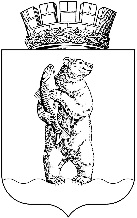 Администрациягородского округа АнадырьПОСТАНОВЛЕНИЕВ соответствии с Решением Совета депутатов городского округа Анадырь от 16 июня 2021 года № 147 «О внесении изменений в Решение Совета депутатов городского округа Анадырь от 17 декабря 2020 года № 107 «О бюджете городского округа Анадырь на 2021 год и плановый период 2022 и 2023 годов», в целях реализации подпрограммы «Поддержка и развитие общественного наземного городского транспорта» муниципальной программы «Поддержка и развитие основных секторов экономики городского округа Анадырь на 2019-2023 годы», утвержденной Постановлением Администрации городского округа Анадырь от 19 декабря 2018 года № 894, руководствуясь Уставом городского округа Анадырь, ПОСТАНОВЛЯЮ:Утвердить прилагаемый Порядок предоставления субсидии муниципальному предприятию городского округа Анадырь «Городское коммунальное хозяйство» на компенсацию затрат по уплате лизинговых платежей. Настоящее постановление опубликовать в газете «Крайний Север» и разместить на официальном информационно-правовом ресурсе городского округа Анадырь  www.novomariinsk.ru.Настоящее постановление вступает в силу с момента его опубликования.2Контроль за исполнением настоящего постановления возложить на Начальника Управления промышленности и сельскохозяйственной политики
Администрации городского округа Анадырь Шеметову А.А.И.о Главы Администрации                                                                   С.Б. СпицынПодготовил:	                                                                           М.С. КравцоваСогласовано:	                                                                                                        Ю.И. Тюнягина                                                                                                А.А. Шеметова                                                                                             Н.С. Сапач                                                                                                        О.В. Коновалова                                                                                                        А.М. ГлушковРазослано: дело - 2; Отдел строительства и городского хозяйства– 2, Управление финансов, экономики и имущественных отношений – 1 экз.; Отдел бухгалтерского учета и отчетности – 1 экз./7 экз.Приложениек Постановлению Администрациигородского округа Анадырь от 07.09.2021 № 658ПОРЯДОКпредоставления субсидии муниципальному предприятию городского округа Анадырь «Городское коммунальное хозяйство» на компенсацию затрат по уплате лизинговых платежей1. Общие положения1.1. Настоящий Порядок разработан в соответствии с Бюджетным кодексом Российской Федерации, в целях реализации подпрограммы «Поддержка и развитие общественного наземного городского транспорта» муниципальной программы городского округа Анадырь «Поддержка и развитие основных секторов экономики городского округа Анадырь на 2019-2021 годы», утвержденной Постановлением Администрации городского округа Анадырь от 19 декабря 2018 года № 894, Уставом городского округа Анадырь.1.2 Настоящий порядок устанавливает правила определения объема и условия предоставления из бюджета городского округа Анадырь субсидии муниципальному предприятию городского округа Анадырь «Городское коммунальное хозяйство» (далее - Предприятие, Получатель Субсидии) на компенсацию затрат по уплате лизинговых платежей (далее – Субсидия), а также требования к отчетности и требования об осуществлении контроля за соблюдением условий и порядка предоставления Субсидии (далее – Порядок).1.3. Целью предоставления Субсидии является содействие Предприятию в обеспечении своевременной поставки автобусов, оснащенных устройствами регистрации режима труда и отдыха и аппаратурой спутниковой навигации, предназначенных для выполнения пассажирских автобусных перевозок на утвержденных маршрутах на территории городского округа Анадырь, путем компенсации затрат по уплате лизинговых платежей по договору финансовой аренды (лизинга) (далее - Договор), в рамках реализации мероприятия «Предоставление субсидии муниципальному предприятию городского округа Анадырь «Городское коммунальное хозяйство» на компенсацию затрат по уплате лизинговых платежей» подпрограммы «Поддержка и развитие общественного наземного городского транспорта» муниципальной программы «Поддержка и развитие основных секторов экономики городского округа Анадырь на 2019-2023 годы», утвержденной Постановлением Администрации городского округа Анадырь от 19 декабря 2018 года № 894 (далее – Мероприятие).1.4.  К затратам, источником финансового обеспечения которых является Субсидия, относятся расходы Предприятия, связанные с уплатой первоначального взноса (аванса) по Договору, уплатой ежемесячных лизинговых платежей по Договору, заключённому для приобретения автобусов.1.5. Субсидия предоставляется Предприятию в порядке предоставления муниципальной преференции, в соответствии с Решением Совета депутатов городского округа Анадырь от 17 декабря 2020 года № 107 «О бюджете городского округа Анадырь на 2021 год и плановый период 2022 и 2023 годов»1.6. Главным распорядителем средств бюджета городского округа Анадырь, до которого в соответствии с бюджетным законодательством Российской Федерации как до получателя бюджетных средств доведены лимиты бюджетных обязательств на предоставление Субсидии, является Администрация городского округа Анадырь (далее – Администрация).1.7. Органом, уполномоченным за организацию работы по предоставлению Субсидии, является Управление промышленности и сельскохозяйственной политики Администрации городского округа Анадырь (далее – Управление).2. Условия и порядок предоставления Субсидии2.1. Субсидия предоставляется при соблюдении следующих условий:1) соответствие Получателя Субсидии на первое число месяца, предшествующего месяцу, в котором планируется заключение Соглашения, следующим требованиям:отсутствие у Получателя Субсидии просроченной задолженности по возврату в бюджет городского округа Анадырь субсидий, бюджетных инвестиций, предоставленных, в том числе, в соответствии с иными правовыми актами, и иной просроченной задолженности перед бюджетом городского округа Анадырь;Получатель Субсидии – муниципальное предприятие «Городское коммунальное хозяйство» не должен находиться в процессе реорганизации, ликвидации, в отношении него не введена процедура банкротства, деятельность Получателя не приостановлена в порядке, предусмотренном законодательством Российской Федерации;Получатель Субсидии не должен являться иностранным юридическим лицом, а также российским юридическим лицом, в уставном (складочном) капитале которого доля участия иностранных юридических лиц, местом регистрации которых является государство или территория, включенные в утверждаемый Министерством финансов Российской Федерации перечень государств и территорий, предоставляющих льготный налоговый режим налогообложения и (или) не предусматривающих раскрытия и предоставления информации при проведении финансовых операций (офшорные зоны) в отношении таких юридических лиц, в совокупности превышает 50 процентов;2) комплектация переданных автобусов оснащена контрольными устройствами регистрации режима труда и отдыха и аппаратурой спутниковой навигации; приобретенные автобусы используются для выполнения пассажирских автобусных перевозок на утвержденных маршрутах в границах городского округа Анадырь;3) соблюдение Получателем Субсидии графика перечисления лизинговых платежей;4) отсутствие у Получателя Субсидии задолженности перед лизинговой компанией по уплате лизинговых платежей.2.2. Для получения Субсидии и заключения соглашения о предоставлении Субсидии в текущем финансовом году (далее - Соглашение) Предприятие, являясь Получателем Субсидии, представляют в Администрацию в срок до 10 октября следующие документы:1) заявку о предоставлении Субсидии из бюджета городского округа Анадырь на компенсацию затрат по уплате лизинговых платежей согласно Приложению №1 к настоящему Порядку;        2)  письмо на официальном бланке за подписью руководителя либо лица, исполняющего его обязанности, о гарантии (обязательстве) обеспечения долевого финансирования расходов размере не менее 0,1 процента;3) копию устава Получателя Субсидии, заверенную печатью и подписью руководителя Предприятия либо лица, исполняющего его обязанности;4)  копию свидетельства о государственной регистрации юридического лица, заверенную печатью и подписью руководителя Предприятия либо лица, исполняющего его обязанности;5)  заверенную Получателем Субсидии копию договора финансовой аренды (лизинга) техники, с приложением всех документов (графика платежей, счет на оплату аванса (первоначального взноса), документ подтверждающий технические характеристики транспортного средства);6) экземпляр справки-расчета Субсидии на текущий финансовый год по форме, установленной в Приложении №2 к настоящему Порядку;7) справку, подписанную руководителем и главным бухгалтером Получателя Субсидии, скрепленную печатью (при наличии), подтверждающую отсутствие просроченной задолженности по возврату в бюджет городского округа Анадырь субсидий, бюджетных инвестиций, предоставленных, в том числе в соответствии с иными нормативными правовыми актами, и иной просроченной задолженности перед муниципальным бюджетом;8) справку, подписанную руководителем и главным бухгалтером Получателя Субсидии, скрепленную печатью (при наличии), содержащую сведения о том, что Получатель Субсидии не находится в процессе реорганизации, ликвидации, в отношении Получателя Субсидии не возбуждено производство по делу о несостоятельности (банкротстве);9) справку, подписанную руководителем и главным бухгалтером Получателя Субсидии, скрепленную печатью (при наличии), подтверждающую, что Получатель Субсидии не получает средства из бюджета городского округа Анадырь в соответствии с иными нормативными правовыми актами на цели, указанные в пункте 1.3 раздела 1 настоящего Порядка;10) согласие на осуществление Администрацией и органами муниципального финансового контроля проверок соблюдения условий, цели и порядка предоставления Субсидии в соответствии с действующим законодательством Российской Федерации и муниципальными правовыми актами городского округа Анадырь.Ответственность за достоверность информации несет Получатель Субсидии.2.3. Управление в течение 10-ти рабочих дней со дня получения от претендента документов на получение Субсидии, предусмотренных пунктом 2.2 настоящего раздела, рассматривает представленные материалы:1) при отсутствии оснований для отказа в предоставлении Субсидии, установленных пунктом 2.4 настоящего раздела, направляет Получателю на бумажном носителе проект Соглашения в двух экземплярах для подписания. Соглашение, дополнительное соглашение к Соглашению, в том числе дополнительное соглашение о расторжении Соглашения (при необходимости), заключаются в соответствии с типовой формой, утвержденной Приказом Управления финансов, экономики и имущественных отношений Администрации городского округа Анадырь от 29 декабря 2020 года №208-осн;2) в случае наличия оснований для отказа в предоставлении Субсидии, установленных пунктом 2.4 настоящего раздела, принимает решение об отказе           в предоставлении Субсидии и направляет Получателю письменное уведомление         о принятом решении с обоснованием причины отказа в предоставлении Субсидии.2.4. Основания для отказа Получателю Субсидии в предоставлении Субсидии:1) несоответствия Получателя Субсидии требованиям, установленным пунктом 2.1 настоящего раздела; 2) несоответствие представленных Получателем Субсидии документов требованиям, предусмотренных пунктом 2.2 настоящего Порядка, или непредставление (предоставление не в полном объеме) указанных документов;3)  недостоверность представленной Получателем Субсидии информации.В случае отказа в предоставлении Субсидии по основаниям, установленным в пункте 2.4 настоящего раздела, заявитель вправе повторно, в течение текущего финансового года, но не позднее 10 рабочих дней после получения мотивированного отказа в предоставлении Субсидии, направить в Администрацию документы, указанные в пункте 2.2 настоящего раздела, при устранении причин, послуживших основаниями для отказа.2.5. Получатель Субсидии в течение трёх рабочих дней со дня получения проекта Соглашения от Администрации подписывает его со своей стороны и возвращает в Администрацию.2.6. В случае поступления в Администрацию в срок, установленный пунктом 2.5 настоящего раздела, проекта Соглашения, подписанного Получателем Субсидии, Администрация в течение 3 рабочих дней со дня поступления проекта Соглашения:1) принимает решение о предоставлении Субсидии Получателю Субсидии посредством подписания Соглашения со своей стороны;2) направляет один экземпляр Соглашения Получателю Субсидии.2.7. Размер Субсидии определяется в виде фиксированной суммы, установленной Соглашением на соответствующий финансовый год, в пределах бюджетных ассигнований, предусмотренных решением о бюджете на соответствующий финансовый год, но не более 99,9 процентов от понесенных Получателем Субсидии затрат по уплате платежей по Договору.2.8. Результатом предоставления Субсидии является приобретение автобусов, оснащенных устройствами регистрации режима труда и отдыха и аппаратурой спутниковой навигации, предназначенных для выполнения пассажирских автобусных перевозок на утвержденных маршрутах на территории городского округа Анадырь. Показателем, необходимым для достижения результата предоставления Субсидии, является количество автобусов, предназначенных для выполнения пассажирских автобусных перевозок на утвержденных маршрутах на территории городского округа Анадырь. Значение показателя, необходимого для достижения результата предоставления Субсидии, устанавливается Администрацией в Соглашении.2.9. В соответствии с Соглашением о предоставлении Субсидии Получатель Субсидии представляет в Администрацию ежемесячно в срок до 15 числа текущего месяца заявку в свободной форме на перечисление Субсидии с приложенными документами:1) письменное обращение о предоставлении Субсидии с указанием суммы нормируемого лизингового платежа;2) справку-расчет на предоставление Субсидии из бюджета городского округа Анадырь муниципальному предприятию «Городское коммунальное хозяйство» на компенсацию затрат по уплате лизинговых платежей по договору финансовой аренды (лизинга) автобусов по форме согласно Приложению № 2 к настоящему Порядку;3) копии платежных документов, подтверждающих факт перечисления лизингодателю платежей за предыдущий месяц в сумме, определенной графиком перечисления лизинговых платежей.  4) заверенную копию дополнительного соглашения к Договору (при наличии).  Копии документов, представленные Получателем Субсидии, должны быть заверены надписью «Копия верна» и подписью Получателя Субсидии либо его уполномоченного представителя.2.10. Управление проверяет представленные документы и в случае отсутствия замечаний в течение пяти рабочих дней направляет сумму субсидии на расчетный счет Получателя субсидии.3. Требования к отчетности3.1. Получатель Субсидии обязан в срок до 20 января года, следующего за отчетным годом, предоставить:1) справку о состоянии расчетов с лизингодателем по форме согласно Приложению № 3 к настоящему Порядку, после перечисления последнего лизингового платежа за отчетный финансовый год; 2) отчет о достижении результата, показателей, указанных в пункте 2.8 раздела 2 настоящего Порядка, по форме, установленной в Приложении №4 к настоящему Порядку3) документы, подтверждающие прием-передачу автобусов;4) документ, подтверждающий наличие установки устройств регистрации режима труда и отдыха и аппаратуры спутниковой навигации;       5) копии путевых листов автобусов за истекший период, полученных по договору финансовой аренды (лизинга).Получатель Субсидии представляет документы, указанные в настоящем пункте, на бумажном носителе непосредственно в Администрацию, либо направляет их в адрес Администрации почтовым отправлением или в виде сканированных копий, заверенных соответствующим образом, на официальный адрес электронной почты Администрации precedent@rambler.ru.3.2. По запросу Администрации в установленные сроки Получатель Субсидии обязан предоставить информацию, документы и материалы, необходимые для проведения проверок исполнения условий Соглашения или иных контрольных мероприятий.4. Порядок возврата Субсидии в случаеее необоснованного получения4.1. Контроль за соблюдением условий, целей и порядка предоставления Субсидии осуществляется Администрацией и органом муниципального финансового контроля.4.2. В случае выявления фактов нарушения условий, целей и порядка предоставления Субсидии, установленных настоящим Порядком, Субсидия подлежит возврату в бюджет городского округа Анадырь.4.3. Возврат Субсидии Получателем Субсидии осуществляется в следующем порядке:1) в течение 10 рабочих дней со дня выявления факта, определенного в пункте 4.2 настоящего раздела, Получателю Субсидии направляется письменное уведомление об обнаруженном нарушении;2) Получатель Субсидии в течение 10 дней со дня получения письменного уведомления об обнаруженном нарушении производит возврат средств в бюджет городского округа Анадырь;3) в случае, если Получатель Субсидии не исполнил установленного подпунктом 2 настоящего пункта требования, средства взыскиваются в судебном порядке в соответствии с законодательством Российской Федерации.4.4. В случае недостижения показателя предоставления Субсидии полученные средства подлежат возврату в бюджет городского округа Анадырь в части, пропорциональной величине недостижения показателя предоставления Субсидии, в порядке, установленном пунктом 4.3 настоящего раздела.Оценка результативности предоставления Субсидии осуществляется по итогам календарного года.Приложение №1к Порядку предоставления субсидии муниципальному предприятию городского округа Анадырь «Городское коммунальное хозяйство» на компенсацию затрат по уплате лизинговых платежейот 07.09.2021 № 658ФОРМАЗАЯВКАНА ПРЕДОСТАВЛЕНИЕ СУБСИДИИ ИЗ БЮДЖЕТА ГОРОДСКОГО ОКРУГА АНАДЫРЬ НА компенсацию затрат по уплате лизинговых платежейОзнакомившись с условиями предоставления субсидии на компенсацию затрат по уплате лизинговых платежей,________________________________________________________________________________(полное наименование управляющей организации)направляет документы для рассмотрения вопроса о предоставлении и перечисления указанной субсидииБанковские реквизиты для перечисления субсидии:Настоящим _____________________________________________________ подтверждает, что:                 (наименование организации)не имеет неисполненной обязанности по уплате налогов, сборов, страховых взносов, пеней, штрафов, процентов, подлежащих уплате в соответствии с законодательством Российской Федерации о налогах и сборах;не имеет просроченной задолженности по возврату в бюджет городского округа Анадырь средств, предоставленных, в том числе в соответствии с иными правовыми актами, и иной просроченной задолженности;не находится в процессе реорганизации, ликвидации, в отношении него не введена процедура банкротства, деятельность получателя субсидии не приостановлена в порядке, предусмотренном законодательством Российской Федерации (деятельность индивидуального предпринимателя не прекращена в качестве индивидуального предпринимателя);не является иностранным юридическим лицом, а также российским юридическим лицом, в уставном (складочном) капитале которого доля участия иностранных юридических лиц, местом регистрации которых является государство или территория, включенные в утверждаемый Министерством финансов Российской Федерации перечень государств и территорий, предоставляющих льготный налоговый режим налогообложения и (или) не предусматривающих раскрытия и предоставления информации при проведении финансовых операций (офшорные зоны) в отношении таких юридических лиц, в совокупности превышает 50 процентов;не является получателем средств бюджета городского округа Анадырь в соответствии с иными нормативными правовыми актами на цели, указанные в разделе 1 Порядку предоставления субсидии на компенсацию затрат по уплате лизинговых платежей, утвержденного Постановлением Администрации городского округа Анадырь от __________ 2020 года № _____ (далее - Порядок).Даю согласие на осуществление Администрацией городского округа Анадырь и органами муниципального финансового контроля проверок соблюдения____________________________________________________________________________(наименование управляющей организации)условий, целей и порядка предоставления субсидии.К настоящему заявлению прилагаем:1) Договор финансовой аренды (лизинга) дата __________ №_______;2) График ежемесячных платежей по договору финансовой аренды(лизинга) дата______№__;3) Копия платежных документов;4) Копии ПТС___________________________5) копия платежных документов;6)7)… Руководитель организации         _______________ _________________________                                                                (подпись)      (расшифровка подписи)Главный бухгалтер организации_______________ _________________________                                                                (подпись)            (расшифровка подписи)МП (при наличии)                                                                                         «___»___________ 20__ годПриложение №2к Порядку предоставления субсидии муниципальному предприятию городского округа Анадырь «Городское коммунальное хозяйство» на компенсацию затрат по уплате лизинговых платежейот 07.09.2021 № 658ФОРМАСПРАВКА-РАСЧЕТНА ПРЕДОСТАВЛЕНИЕ СУБСИДИИ НА компенсацию затрат по уплате лизинговых платежей ЗА ______ ГОД____________________________________________________________________________________________________________________________________                 (полное наименование Получателя субсидии)ИНН_____________________________________________________________ р/сч ______________________________________________________________в_________________________________________________________________                   (наименование кредитной организации)БИК______________________________________________________________ кор. счет __________________________________________________________Код деятельности по ОКВЭД _________________________________________Договор лизинга от "__" _____________ 20__ г. N ____________, заключенный с _____________________________________________________                                                 (наименование лизингодателя)за период с "__" ___________ 20__ г. по "__" ____________ 20__ г. Дата первого лизингового платежа "__" ____________ 20__ г. Срок лизинга _____ лет.Руководитель Предприятия        _______________   _________________________                                                               (подпись)             (расшифровка подписи)М.П.Главный бухгалтер Предприятия   _______________   _________________________Исполнитель _________ _____________                                                                                                                   (подпись)      (расшифровка подписи)                                                                                                                                                                        Приложение №3к Порядку предоставления субсидии муниципальному предприятию городского округа Анадырь «Городское коммунальное хозяйство» на компенсацию затрат по уплате лизинговых платежейот 07.09.2021 № 658ФОРМАСПРАВКАО СОСТОЯНИИ РАСЧЕТОВ С ЛИЗИНГОДАТЕЛЕМ_______________________________________(наименование Предприятия)по состоянию на ____________ 20___ годаДоговор (контракт) финансовой аренды (лизинга) ____________________________                                                                                                         (реквизиты)Наименование лизинговой компании __________________________________________Наименование объекта лизинга ______________________________________________Срок лизинга_______________________________________________________________Общая сумма лизинговых платежей _____________ рублей, в том числе по годам:_____ год _________________ год _________________ год _________________ год _________________ год ____________             Руководитель Предприятия         _______________   _________________________                                                                      (подпись)             (расшифровка подписи)             М.П.             Главный бухгалтер Предприятия   _______________   _________________________              Исполнитель _________       _____________                                                                                                         (подпись)      (расшифровка подписи)                                                                                                            "__" ___________ 20__ г.Приложение №4к Порядку предоставления субсидии муниципальному предприятию городского округа Анадырь «Городское коммунальное хозяйство» на компенсацию затрат по уплате лизинговых платежейот 07.09.2021 № 658ФОРМАОТЧЕТ о достигнутых значениях показателей результативности предоставления субсидии на  компенсацию затрат по уплате лизинговых платежей по договору финансовой аренды (лизинга) техники
за период _________________ года__________________________________________(наименование Получателя субсидии)Руководитель Предприятия        _______________   _________________________                                                               (подпись)             (расшифровка подписи)М.П.Главный бухгалтер Предприятия   _______________   _________________________Исполнитель _________             _____________                                                                                       (подпись)       (расшифровка подписи)                                                                                                                                                                         От   07.09.2021№ 658Об утверждении Порядка предоставления субсидии муниципальному предприятию городского округа Анадырь «Городское коммунальное хозяйство» на компенсацию затрат по уплате лизинговых платежейСокращенное наименование организации:ИННОГРНСНИЛС (для ИП)Юридический (почтовый) адрес:Фактический (почтовый) адрес:Должность руководителяФ.И.О. руководителя (полностью)Контактные телефоныАдрес электронной почтыДоговор лизингадата                                 №Наименование лизингодателяСрок заключения договора лизингас                                       по Дата первого лизингового платежаСумма первоначального взноваСумма ежемесячного платежа по договоруРасчетный счетНаименование банкаБИККорреспондентский счетНаименование платежей (график платежей)Сумма платежей по договору финансовой аренды (лизинга) за ____ год. Всего, руб.В том числе за счет:В том числе за счет:Возмещено Предприятию субсидии за счет средств бюджета, руб.Подлежит предоставлению за счет средств субсидии, руб. (гр. 3 - гр. 5)Наименование платежей (график платежей)Сумма платежей по договору финансовой аренды (лизинга) за ____ год. Всего, руб.средств бюджета городского округа Анадырь (норматив 99,9% от общей суммы), руб.собственных средств Предприятия - получателя субсидии (норматив 0,1% от общей суммы), руб.Возмещено Предприятию субсидии за счет средств бюджета, руб.Подлежит предоставлению за счет средств субсидии, руб. (гр. 3 - гр. 5)123456Авансовый платеж (первоначальный взнос) _______Ежемесячный платеж по сроку _______Ежемесячный платеж по сроку _______Всего за _____ годПлановый объем лизинговых платежей за _____ год по договору (контракту) лизинга, руб.Фактически перечислено платежей лизинговой компании по состоянию на 01.01.___ года, руб.Задолженность по уплате лизинговых платежей за _____ год, руб.Наименование показателяПлановое количество автобусов по договору финансовой аренды (лизинга), осуществляющие регулярные пассажирские перевозки в соответствии с соглашением, ед.Фактическое количество автобусов по договору финансовой аренды (лизинга), осуществляющие регулярные пассажирские перевозки, ед.123Количество автобусов по договору финансовой аренды (лизинга), осуществляющие регулярные пассажирские перевозки